Supplementary figures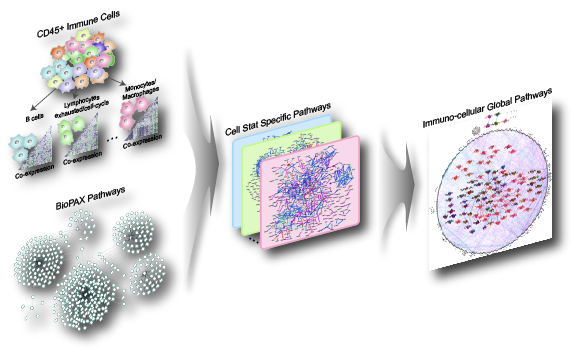 Figure S1 Workflow describing construction of immuno-cellular global pathways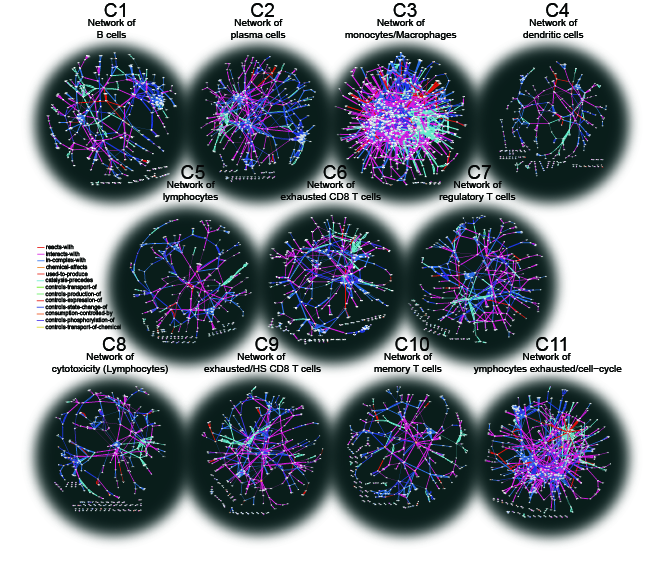 Figure S2 eleven immuno-networks regarding immuno-cellular clusters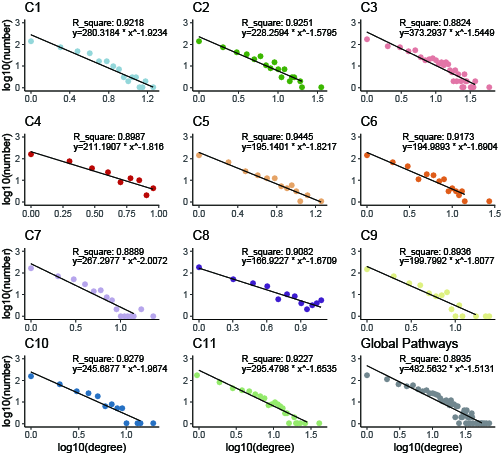 Figure S3 Scale-free validation of all networks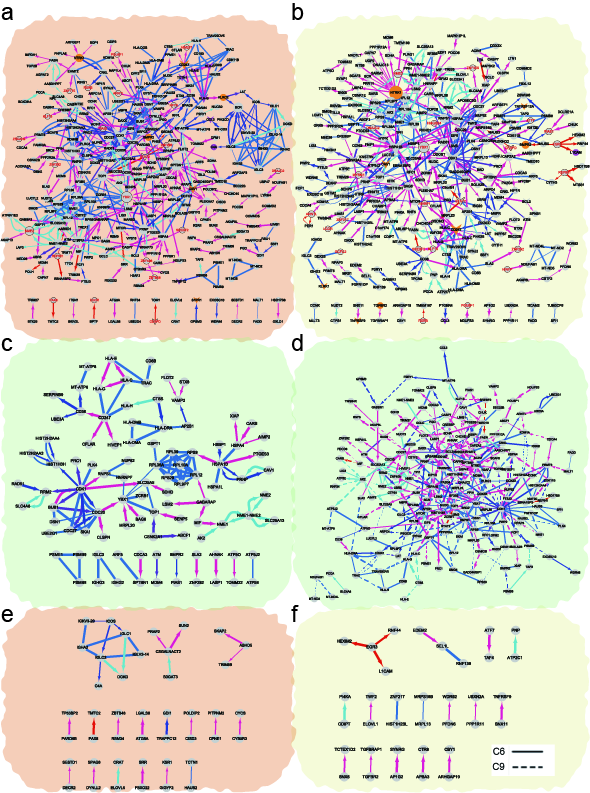 Figure S4 Cross-talk of B cell networks (C1 and C2), T cell networks (C6 and C9), myeloid networks (C3 and C4)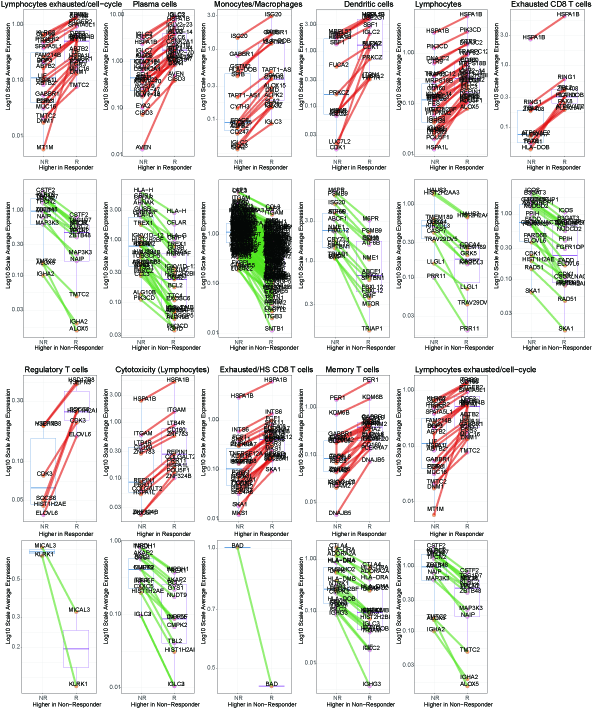 Figure S5 Average expression of DEGs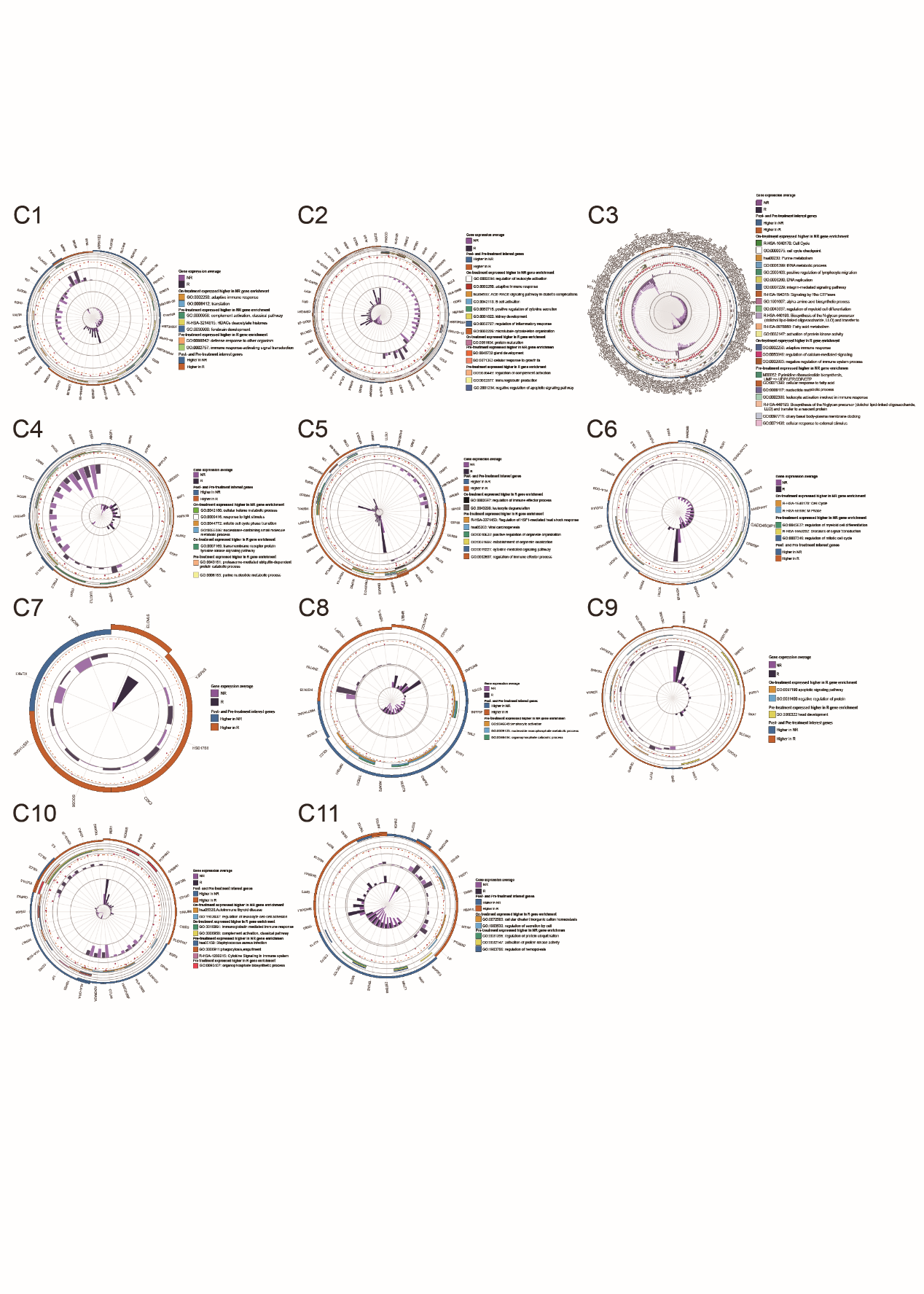 Figure S6 Expression of DEGs in local networks